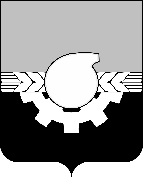 АДМИНИСТРАЦИЯ ГОРОДА КЕМЕРОВОПОСТАНОВЛЕНИЕ от 05.02.2021  № 357О внесении изменений в постановлениеадминистрации города Кемерово от 10.07.2013 № 2113«Об утверждении состава коллегии администрации города Кемерово»В соответствии со ст. 49 Устава города Кемерово, п. 4.4 Регламента администрации города, утвержденного постановлением администрации города Кемерово от 09.07.2012 № 998: 1. Внести в постановление администрации города Кемерово от 10.07.2013 № 2113 «Об утверждении состава коллегии администрации города Кемерово» (далее - постановление) следующие изменения:          1.1. Приложение к постановлению читать в новой редакции согласно приложению к данному постановлению.	2. Комитету по работе со средствами массовой информации администрации города Кемерово (Т.В. Щавина) обеспечить официальное опубликование настоящего постановления.	3. Контроль за исполнением данного постановления возложить на заместителя Главы города, руководителя аппарата М.Ю. Трофимову.Глава города 						                             И.В. СередюкСОСТАВколлегии администрации города КемеровоПРИЛОЖЕНИЕк постановлению администрациигорода Кемерово   от 05.02.2021  № 357Председательствующий:СередюкИлья ВладимировичГлава города КемеровоЧлены коллегии:Анисимов
Дмитрий Викторович   первый заместитель Главы городаБалахоновВладимир Сергеевич  председатель Кемеровского городского отделения Всероссийской общественной организации ветеранов (пенсионеров) войны, труда, Вооруженных Сил и правоохранительных органов (по согласованию)БерезинаОльга Ивановназаместитель Главы города, начальник      территориального управления Рудничного района  Березовский Дмитрий Вячеславович заместитель Главы города, начальник управления дорожного хозяйства и благоустройства ВильчиковАртем Владимировичпредседатель Совета по развитию предпринимательства в городе Кемерово                       (по согласованию)Волков Дмитрий Иванович генеральный директор ОАО «СКЭК»
(по согласованию)ЗагайновЭдуард Александрович заместитель Главы города, начальник территориального управления ж.р. Лесная ПолянаЗахарова Наталья Ивановназаместитель Главы города, начальник территориального управления Ленинского районаКоваленко 
Олег Владимирович заместитель Главы города по социальным вопросамКондратьева 
Наталья Анатольевна председатель контрольно-счетной палаты города Кемерово (по согласованию)Лысенко
Сергей Валерьевич заместитель Главы города, начальник управления жилищно-коммунального хозяйства НагаевМарат Махатович заместитель Главы города, начальник территориального управления ж.р. Ягуновский, ПионерНеробов Максим Евгеньевичзаместитель Главы города по экономическим вопросамПавлов Дмитрий Владимирович заместитель Главы города, начальник территориального управления ж.р. Кедровка, ПромышленновскийПавловЕвгений Анатольевичзаместитель Главы города, начальник территориального управления Заводского районаСамодумов Олег Юрьевичзаместитель Главы города, начальник территориального управления Центрального районаСенчуров 
Николай Николаевич    Председатель Кемеровского городского Совета народных депутатов (по согласованию)Трофимова Марина Юрьевназаместитель Главы города, руководитель аппаратаХаблюк
Николай Юрьевич   председатель комитета по управлению    муниципальным имуществом города Кемерово Яковлев 
Алексей Сергеевич   заместитель Главы города, начальник территориального управления Кировского района